Curriculum VitaePROFILEI am highly motivated individual with a keen eye for detail. I am looking for an opportunity to prove my worth and advance my career as far as possible. I consider myself to be an effective team player with excellent leadership skills. I believe given a chance I would become an asset to my company immediately.CAREER EXPERIENCEWorked as (Civil,Auto Cad 2D+3D) in Master Mind Architect Office,Bhimber,Pakistan  (2013 to 2015).Worked as  teacher (Civil,Auto Cad) in Master Mind School ,Bhimber (2014 to 2015).Working as a Safety officer (HSE) in Bahria Town, Islamabad (Housing & Road Project of International Standard (2015 To 2016)Work at BMG False Ceiling, Dubai-UAE (2016 – Present)PERSONAL INFORMATIONLanguage		:     Urdu and EnglishNationality		:     PakistaniDate of birth		:     20/08/1992Place of birth		:     BhimberMarital status		:     Single Health		            :     GoodEDUCATIOND.A.E ,Diploma Of Associate Engineer (Architecture & Civil)MatriculationSafety Officer (IOSH and HABC)CAREER OBJECTIVEA mid-level position with an opportunity for growth and advancement within the scope of my studies or other related fields.SKILLS AND ABILITIESHave a good experience in construction Field.Have a good ability to think drawings.Excellent ability to work under pressure.Excellent computer knowledge.High problem solving ability.Work very well independently or with a team.Self motivation.Study desire.REFERENCES        Available upon request.   UMAR 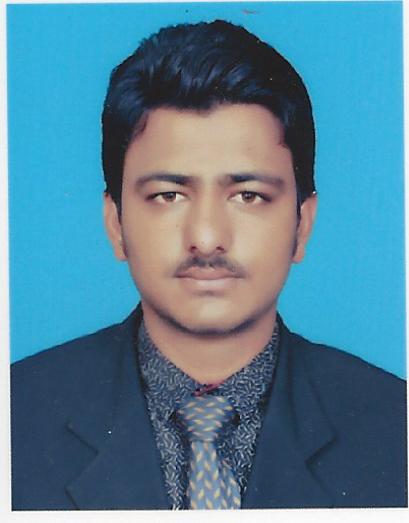 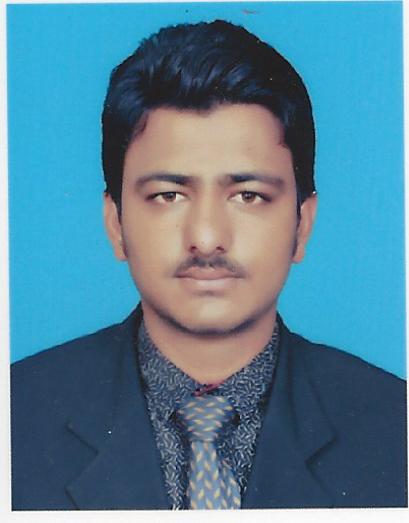 UMAR.336084@2freemail.com  